Part 1 In order to understand of the characters in the play, we need to understand Shakespeare’s intentions for his characters.  Complete the first two columns of the following chart to determine the personality of each character in act I of Romeo and Juliet.  The personality trait should be supported by the quote.  Remember to include where you found the quote in the play.  For example, if it was in scene 3 of the first act line 50, it would be written as (I.iii.50).Throughout the play, Shakespeare had created many characters that relate to assorted weather patterns (sun, rain, clouds, tornado, snow etc.).  You are being asked to connect various types of weather to the important characters in Act .  Use the chart you completed above and now fill in a weather pattern (sun, rain, clouds, tornado, snow ) for each character that matches their personality trait.Part IIAfter connecting each of the following characters to a type of weather, you must complete the following:Draw the weather symbol for each character. Write the quote with citation that supports the weather symbol choice.Use the 3 I’d Monster to write an explanation paragraph of how each weather symbol relates to the character’s personality and the quoteWrite a forecast for what behaviors you expect to see from your character based on what you read in this act.  This should be a prediction statement.Create a cover and make a packet for your weather patterns.You must choose 1 of the following :Romeo  or JulietYou must also choose 3 of the following:Mercutio			NurseLord Capulet			Friar Lady Capulet			 Lord Montegue		Prince Escalus Lady MontegueTemplate Character’s Name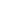 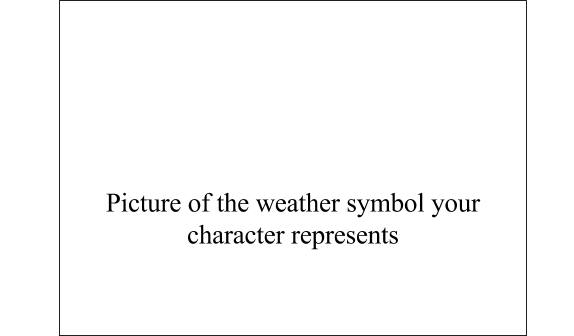 Write paragraph here following the correct format below:Topic Sentence -Identify character’s name and weather pattern used in picture above.Introduce Quote -  Explain what is happening in the play during the quote you  chose.Integrate Quote - Your Words + “Quote” so if flows in the paragraph well.Interpret Quote - Explain why this quote made you choose the weather pattern in your drawing.  Why is this the best weather pattern for your character?  DEEP Analysis!Closing Sentence - Make a prediction as to what type of weather this character’s personality will represent later in the story.  NOTE: There are samples available for you to look over in class.CharacterPersonality Trait(s)Quote (Act.scene.line)Weather PatternEx. TybaltAngry“It fits when such a villain is a guest. I’ll not endure him,” (I.v.73-74).TornadoRomeoJulietMercutioFriar LawrenceNurseLord CapuletLady CapuletLord MontagueLady MontaguePrince Escalus